  MADONAS NOVADA PAŠVALDĪBA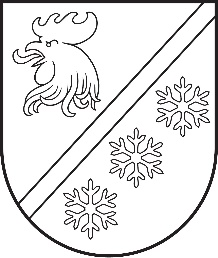 Reģ. Nr. 90000054572Saieta laukums 1, Madona, Madonas novads, LV-4801 t. 64860090, e-pasts: pasts@madona.lv ___________________________________________________________________________MADONAS NOVADA PAŠVALDĪBAS DOMESLĒMUMSMadonā2024. gada 28. martā						        	     		           Nr. 158								                  (protokols Nr. 6, 10. p.)				Par Madonas novada pašvaldības saistošo noteikumu Nr. 1 “Grozījumi Madonas novada pašvaldības 2021. gada 21. septembra saistošajos noteikumos Nr. 4 “Par sadzīves atkritumu apsaimniekošanu Madonas novadā”” precizēšanuMadonas novadā ir spēkā Madonas novada pašvaldības 2021. gada 21. septembra saistošie noteikumi Nr. 4 “Par sadzīves atkritumu apsaimniekošanu Madonas novadā” (turpmāk – Saistošie noteikumi Nr. 4). Ņemot vērā izmaiņas atkritumu apsaimniekošanu regulējošajos normatīvajos aktos, kas paredz, ka ar 2024. gada 1. janvāri izveidojama dalītas savākšanas sistēma bioloģiskajiem atkritumiem. Saskaņā ar Atkritumu apsaimniekošanas likuma  8. panta trešo  daļu pašvaldība izdod saistošos noteikumus par sadzīves atkritumu apsaimniekošanu savā administratīvajā teritorijā, kā arī nosaka bioloģisko atkritumu apsaimniekošanas kārtību, prasības atkritumu savākšanai, tai skaitā arī minimālo bioloģisko atkritumu savākšanas biežumu. Madonas novada pašvaldības dome 2024. gada 31. janvārī izdeva Saistošos noteikumus Nr. 1 “Grozījumi Madonas novada pašvaldības 2021. gada 21. septembra saistošajos noteikumos Nr. 4  “Par sadzīves atkritumu apsaimniekošanu Madonas novadā”” (turpmāk – Saistošie noteikumi Nr. 1) un nosūtīja tos atzinuma sniegšanai Vides aizsardzības un reģionālās attīstības ministrijai (turpmāk – Ministrija). Pašvaldība saņēmusi Ministrijas atzinumu (2024. gada 22. marta vēstule Nr. 2.1.3.2/24/715), kurā izteikti iebildumi. Ministrijas atzinumā norādīts, ka precizējams Saistošo noteikumu Nr. 1 punkts, ar kuru grozīts Saistošo noteikumu Nr. 4 7. punkts par atkritumu apsaimniekošanas zonām, jo novada teritorijā ir divas atkritumu apsaimniekošanas zonas. Ministrijas atzinumā lūgts papildināt saistošos noteikumus, norādot, kā tiks nodrošināta bioloģisko atkritumu savākšana juridiskām personām un atkritumu radītājiem, ja daudzīvokļu mājā ir vairāk par 4 dzīvokļiem. Saistošie noteikumi Nr. 1 precizēti atbilstoši Ministrijas atzinumā norādītājiem ieteikumiem, precizējot saistošo noteikumu 1.1. punktu par atkritumu apsaimniekošanas zonām, 1.2. punktu – tajā redakcionāli grozot 15.1. punktu, 15.1.1., 15.1.2. apakšpunktu, to papildinot ar  15.1.3., 15.1.4., 15.1.5., 15.1.6., 15.1.7., 15.1.8. apakšpunktu. Atbilstoši Ministrijas iebildumiem precizēta arī saistošo noteikumu paskaidrojuma raksta redakcija.Pašvaldību likuma 47. panta piektajā daļā paredzēts, ja saņemts Vides aizsardzības un reģionālās attīstības ministrijas atzinums, kurā pamatots saistošo noteikumu vai to atsevišķu normu prettiesiskums, pašvaldība precizē saistošos noteikumus atbilstoši atzinumam un atkārtoti nosūta tos ministrijai atzinuma sniegšanai šā panta otrajā daļā noteiktajā kārtībā.Pamatojoties uz Pašvaldību likuma 47. panta piekto daļu, ņemot vērā 19.03.2024. Finanšu un attīstības komitejas atzinumu, atklāti balsojot: PAR - 16 (Agris Lungevičs, Aigars Šķēls, Aivis Masaļskis, Andris Dombrovskis, Andris Sakne, Artūrs Čačka, Artūrs Grandāns, Arvīds Greidiņš, Gatis Teilis, Gunārs Ikaunieks, Iveta Peilāne, Kaspars Udrass, Rūdolfs Preiss, Sandra Maksimova, Valda Kļaviņa, Zigfrīds Gora), PRET - NAV, ATTURAS - NAV, Madonas novada pašvaldības dome NOLEMJ:Izdot Madonas novada pašvaldības saistošos noteikumus Nr. 1 “Grozījumi Madonas novada pašvaldības 2021. gada 21. septembra saistošajos noteikumos Nr. 4 “Par sadzīves atkritumu apsaimniekošanu Madonas novadā”” un to paskaidrojuma rakstu precizētā redakcijā.Uzdot Madonas novada Centrālās administrācijas Lietvedības nodaļai precizētos saistošos noteikumus Nr. 1 “Grozījumi Madonas novada pašvaldības 2021. gada 21. septembra saistošajos noteikumos Nr. 4 “Par sadzīves atkritumu apsaimniekošanu Madonas novadā”” un to paskaidrojuma rakstu trīs darba dienu laikā pēc to parakstīšanas elektroniski nosūtīt Vides aizsardzības un reģionālās attīstības ministrijai atzinuma sniegšanai.Ja Vides aizsardzības un reģionālās attīstības ministrijas atzinumā nav izteikti iebildumi par pieņemto precizēto saistošo noteikumu un to paskaidrojuma raksta tiesiskumu vai pašvaldībai likumā noteiktajā termiņā atzinums nav nosūtīts, uzdot Lietvedības nodaļai triju darbdienu laikā pēc atzinuma saņemšanas precizētos saistošos noteikumus un to paskaidrojuma rakstu  elektroniskā veidā nosūtīt izsludināšanai Latvijas Republikas oficiālajam izdevumam “Latvijas Vēstnesis” un Madonas novada Centrālās administrācijas Attīstības nodaļai publicēšanai.Uzdot Madonas novada pašvaldības izpilddirektoram veikt kontroli par lēmuma izpildi.Pielikumā: Precizētie saistošie noteikumi Nr. 1 “Grozījumi Madonas novada pašvaldības 2021. gada 21. septembra saistošajos noteikumos Nr. 4 “Par sadzīves atkritumu apsaimniekošanu Madonas novadā”” un paskaidrojuma raksts.             Domes priekšsēdētājs					             A. Lungevičs	Ģērmane 26279379